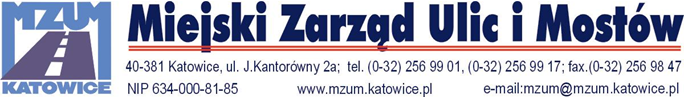 Katowice dnia 09.06.2021rINFORMACJA Z OTWARCIA OFERTDziałając na podstawie art. 222 ust. 5 ustawy z dnia 11 września 2019 r. Prawo zamówień publicznych Dz.U. 2019 poz. 2019 ze zm., zamawiający przekazuje informacje o nazwach albo imionach i nazwiskach oraz siedzibach lub miejscach prowadzonej działalności gospodarczej albo miejscach zamieszkania Wykonawców których oferty zostały otwarte a także cenach lub kosztach zawartych w ofertach w postępowaniu o udzielenie zamówienia publicznego pn.: Budowa sygnalizacji na przejściu dla pieszych ul. Kościuszki – Lechicka w Katowicach. Nr sprawy: 7/V/2021/WP.NrNazwa (firma) adres WykonawcyCena oferty (brutto)SYNCHROGOP Marek CiesielskiSpółka jawnaul. Fabryczna 1540-611 Katowice324.357,41 zł.